Об утверждении Перечня муниципальных программ, прекращающих свое действие с 1 января 2023 года 	В соответствии с Федеральным законом от 6 октября 2003 года
№ 131-ФЗ «Об общих принципах организации местного самоуправления в Российской Федерации», руководствуясь пунктом 3.2. статьи 6 Устава Няндомского муниципального округа Архангельской области и  приведения муниципальных правовых актов в соответствие с действующим законодательством, администрация Няндомского муниципального округа Архангельской области  п о с т а н о в л я е т:1. Утвердить прилагаемый Перечень муниципальных программ, прекращающих свое действие с 1 января 2023 года.  2. Настоящее постановление опубликовать в периодическом печатном издании «Вестник Няндомского района» и разместить на официальном сайте администрации Няндомского муниципального округа Архангельской области.3. Настоящее постановление вступает в силу со дня  его опубликования и распространяется на правоотношения, возникшие  с 1 января 2023 года.П Е Р Е Ч Е Н Ьмуниципальных программ, прекращающих свое действие с 1 января 2023 года__________________________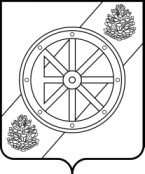 АДМИНИСТРАЦИЯНЯНДОМСКОГО МУНИЦИПАЛЬНОГО ОКРУГААРХАНГЕЛЬСКОЙ ОБЛАСТИП О С Т А Н О В Л Е Н И Еот «22» марта 2023 г. № 151-паг. НяндомаГлава Няндомскогомуниципального округа А.В. КононовУТВЕРЖДЕН постановлением  администрацииНяндомского муниципального округаАрхангельской области от «22» марта 2023 г. № 151-па№Наименование программы1.Муниципальная программа «Развитие сельского хозяйства в Няндомском районе»2.Муниципальная программа «Совершенствование муниципального управления в администрации Няндомского района»3.Муниципальная программа «Содействие развитию институтов гражданского общества в Няндомском районе»4.Муниципальная программа  «Развитие физической культуры, спорта и создание условий для формирования здорового образа жизни на территории Няндомского района»5.Муниципальная программа  «Развитие  образования  в Няндомском районе»6.Муниципальная программа «Профилактика безнадзорности и правонарушений несовершеннолетних в Няндомском районе»7.Муниципальная программа «Обеспечение и совершенствование деятельности  Управления социальной политики администрации Няндомского района»8.Муниципальная программа «Профилактика правонарушений и противодействие преступности на территории Няндомского района»9.Муниципальная программа «Благоустройство территории Няндомского  района»10.Муниципальная программа «Энергосбережение и повышение энергетической эффективности на территории Няндомского района»11.Муниципальная программа «Обеспечение безопасности населения»12.Муниципальная программа «Развитие сферы культуры и туризма на территории  города Няндома и Няндомского района»13.Муниципальная программа «Организация отдыха и оздоровление детей Няндомского района на 2017-2024 годы»14.Муниципальная программа «Развитие транспортной системы Няндомского района»15.Муниципальная программа  «Малое и среднее предпринимательство и  поддержка индивидуальной предпринимательской инициативы  в Няндомском районе»16.Муниципальная программа «Комплексное развитие сельских территорий Няндомского района»17.Муниципальная программа  «Строительство, ремонт и содержание муниципального жилого фонда  на 2016-2024 годы»18.Муниципальная программа  «Строительство, ремонт и содержание автомобильных дорог общего пользования местного значения»19.Муниципальная программа «Обеспечение и совершенствование деятельности администрации  Няндомского муниципального района Архангельской области»20.Муниципальная программа «Формирование современной городской среды на 2018-2024 годы»21.Муниципальная программа «Развитие жилищного строительства в Няндомском районе»22.Муниципальная программа «Развитие коммунальной инфраструктуры Няндомского района»23.Муниципальная программа «Обеспечение и совершенствование деятельности Управления строительства, архитектуры и жилищно-коммунального хозяйства администрации Няндомского муниципального района Архангельской области»24.Муниципальная программа «Управление муниципальными финансами и муниципальным долгом  Няндомского района»25.Муниципальная программа «Формирование законопослушного поведения участников дорожного движения на территории Няндомского района на 2018-2024 годы»26.Муниципальная программа «Управление муниципальным имуществом и земельными ресурсами Няндомского района»27.Муниципальная программа «Демографическая политика и социальная поддержка граждан Няндомского района»28.Муниципальная программа «Совершенствование деятельности по  опеке и попечительству на территории Няндомского района»29.Муниципальная программа «Укрепление общественного здоровья населения Няндомского района»30.Муниципальная программа «Молодежь города Няндома и Няндомского района»